FOR IMMEDIATE RELEASE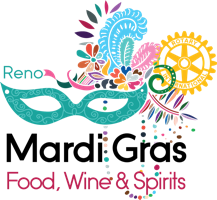 Reno Mardi Gras raises almost $100,000 for community and world service programsRENO, Nevada — April 18, 2017 — During its 25th year, Reno's biggest and best Mardi Gras party, Reno Mardi Gras, raised more than $97,000 for community organizations. The event is the largest fundraiser for the region’s oldest Rotary club.“We’re thrilled at the results of this year’s event and can’t wait to start using this money to make our community and world better,” said event chair Phil Mahoney.Rotary Club of Reno distributes all proceeds to local and global services projects. In its 2015-2016 fiscal year, the club gave more than $155,000 to organizations and projects such as the Rotary Club of Reno Sculpture Park in Bicentennial Park, Truckee Meadows Community College, Dorothy Lemelson STEM Academy, Nevada Youth Empowerment Project, Food Bank of Northern Nevada, Sierra Nevada Journeys, KNPB Public Television and more. Globally, Rotary is committed to eradicating polio worldwide. Along with its partners, such as the Gates Foundation, Rotary has reduced polio cases by 99.9 percent worldwide since its first project in 1979. The 2017 Mardi Gras party featured more than 20 food and drink vendors, and brought together seven of the state’s top alcohol distributors and hundreds of wines, bourbons and beers for sipping.More than 1,800 people attended the Tuesday night party — an event record.“The community really embraced the event and came out to have a good time and raise funds for a good cause,” Mahoney said. “We can’t thank our sponsors, vendors and supporters enough for their generosity and enthusiasm.”Sponsors, Supporters, Vendors and VolunteersArt RangelAtypical EventsBill BoonBristlecone HoldingsCarnevale CostumersCeladon EventsCity of RenoClark & Associates of NevadaClark/Sullivan ConstructionConzachi PhotographyCreative CoveringsCube ServicesDickson RealtyDigiPrintEdible Reno-TahoeFierce EntertainmentGESGlass With A TwistGreat Basin Federal Credit UnionGreat Western MarketplaceHeritage BankHMS GamingHolland & HartInternational Test SolutionsKNPBLegacy Wealth PlanningLockwood MooreLumos and AssociatesMcLernon & CoMeadows BankMorgan StanleyNV EnergyOne Nevada Credit UnionParsons Behle & LatimerRed Carpet DesignsRSCVARon BaumgartenSilver Legacy Resort & CasinoSiren SocietySparks TribuneStantecSunshine LitigationTapSnapTMCC EMS Student VolunteersUniversity of Nevada, RenoUniversity of Nevada, Reno Army ROTCWashoe CountyYelpParticipating Food and Drink VendorsBibo Coffee CompanyCafé de ThaiCemetery GinCherry Bomb CateringEldorado Resort CasinoFrancovich ManhattanHarrah's Reno Hotel and CasinoIndia Kabab and CurryLiberty Food and Wine ExchangeMagic BulletMen Wielding FireMix Cupcake Co.Nothing Bundt CakesOxbow Cafe & BistroRounds BakerySierra St. Kitchen & CocktailsSilver Legacy Resort & CasinoSoDoSushi PierTahoe Blue VodkaThe Gas Lamp Restaurant & BarVerdi Local DistilleryWedge Cheese ShopWiney MunkiesParticipating Distributors1855 DistributorsBarone DistributionBreakthru Beverage NevadaEncore BeverageSapphire Family of WinesSouthern Glazer’s Wine & Spirits of NevadaVin SauvageContact: Annie Flanzraich | annie@flanzwrites.com | 775-230-6839